Hunterdon Health Foundation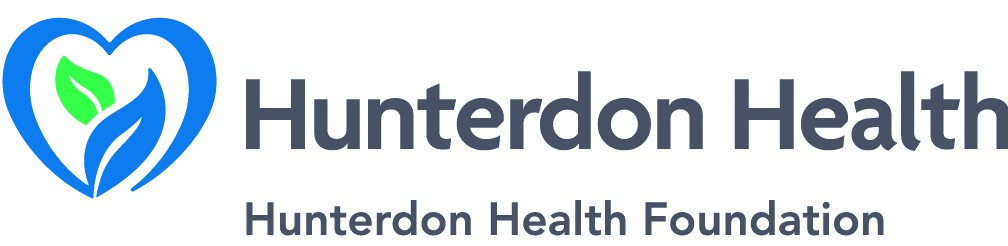 2023 Scholarship ApplicationEligibilityApplicants should be pursuing a career in healthcare and must meet one of the following criteria:Reside in Hunterdon County;Be an employee of Hunterdon Medical Center or its related organizations; or Have a parent/guardian employed by Hunterdon Medical Center or its related organizations.  All questions must be answered and submitted by the March 1, 2023 deadline for the application to be deemed complete.  Incomplete and/or late applications will be rejected without review.About the ApplicantStatus (Check One):     Single:       Married:      Divorced:      Widowed: Do you have dependent children?   Yes:      No:   Which healthcare field are you pursuing? Nursing     Physician      Technical (RT sonographer, etc.)     Allied healthcare practitioner Please check all that apply:Educational program you will be attending this coming year: 2-Year College    4-Year College    Combined College/Graduate School     Graduate School      Technical SchoolApplicants who are Current StudentsPlease complete this section if you are a current student. Others may proceed to the next section.Current level of education:A copy of your most recent transcript must be included with your application.  Failure to submit a transcript will disqualify your application.Applicants who are currently employed (Not full/part-time students)Please complete this section if you are not currently enrolled in school full/part-time.Highest level of education:Volunteer/Community Service Information (All Applicants)Financial InformationAll applicants must complete the following information.How many vehicles do you:Individuals who are not EmancipatedApplicants who are not yet emancipated (individuals who are still dependent of parents or guardians for financial resources) must complete the following information.  Emancipated individuals can proceed to the next section.How many vehicles does the family:How many siblings do you have:Educational ExpensesWhat is the total anticipated cost of your education?Personal EssayPlease write a 250-300 word essay.  State why you have chosen your field of study and why you are requesting an educational scholarship.Completed ApplicationAs a reminder, all of the following must be included to be considered for financial assistance.  Before submitting this application have you:  Answered all questions in this application?  Submitted your transcript (current students only)?   	 Check here if not a current student  Submitted two letters of reference (emancipated individuals may use the Personal Reference Form provided)?		Student applicants (High School, College, or Graduate) are encouraged to use academic references relating to their scientific/medical aptitude and goals.  Other applicants who are returning for scientific and medical endeavors may use personal references.  Submitted a personal essay?I attest that, to the best of my knowledge and belief, all information in this application is accurate and complete.Please send completed application form to:Applications should be completed in Word, printed, and mailed to:Scholarship CommitteeHunterdon Health Foundation9100 Wescott Drive – Suite 202Flemington, N.J.  08822Date of application:Name:Age:Street Address:Street Address:City:State:Zip:Email Address:Home Phone:Cell Phone:If yes, please provide their age(s): Other:  I am an employee of Hunterdon Medical Center or its related organizations I have a parent/guardian employed by Hunterdon Medical Center or its related organizations I am a volunteer at Hunterdon Health I live in Hunterdon County Other: Degree to be conferred:Year: High school student  College student Graduate studentSchool currently attending:GPADo you work while in school?ACT  Full timeSAT Verbal  Part timeSAT Math  Summer job  Not employedList any scholastic awards:Other awards (athletics, service, etc…) High school graduate College graduate Graduate School graduateHighest degree received:Year:Name of current employer:Current position:Years at current employer:Do you volunteer or complete community service?Do you volunteer or complete community service? Yes Yes NoIf yes, where?Hours per year?Have you received volunteer/community service awards?Have you received volunteer/community service awards? Yes NoIf yes, please list?Your gross annual income:$Your spouse’s gross annual income:$Other annual income:$Total annual income:$Total net worth$Do you have a 529 Plan or equivalent? Yes NoIf yes, approximate value?$Will someone other than you be contributing to your educational expenses?Will someone other than you be contributing to your educational expenses? Yes Yes NoIf yes, how much will they contribute annually?$$Do you own a home? Yes No No No No NoIf yes, what is your total mortgage payment per month (including taxes)?If yes, what is your total mortgage payment per month (including taxes)?If yes, what is your total mortgage payment per month (including taxes)?If yes, what is your total mortgage payment per month (including taxes)?If yes, what is your total mortgage payment per month (including taxes)?$$Year when mortgage will be paid off:Year when mortgage will be paid off:Year when mortgage will be paid off:If you do not own a home, what is your total monthly rent?If you do not own a home, what is your total monthly rent?If you do not own a home, what is your total monthly rent?If you do not own a home, what is your total monthly rent?$$Own:Total monthly payments:$Lease:Total monthly payments:$Total monthly payments:$Please list other scholarships or grants received:Mother’s gross annual income:$Father’s gross annual income:$Other parent/guardian annual income:$Total annual income:$Parent’s net worth$If parents are divorced, will they both be contributing to your educational expenses? Yes NoDo your parents own a home? Yes Yes No No NoIf yes, what is their total mortgage payment per month (including taxes)?If yes, what is their total mortgage payment per month (including taxes)?If yes, what is their total mortgage payment per month (including taxes)?If yes, what is their total mortgage payment per month (including taxes)?If yes, what is their total mortgage payment per month (including taxes)?$Year when mortgage will be paid off:Year when mortgage will be paid off:If they do not own a home, what is their total monthly rent?If they do not own a home, what is their total monthly rent?If they do not own a home, what is their total monthly rent?If they do not own a home, what is their total monthly rent?$$Do your parents own additional homes/properties? Yes NoOwn:Total monthly payments:$Lease:Total monthly payments:$Total monthly payments$In K through 12th grade:In College:In Graduate School:Other:Total number of siblings:Tuition:$Room and Board:$Textbooks and fees:$Miscellaneous:$Total cost:$Signature:Date: